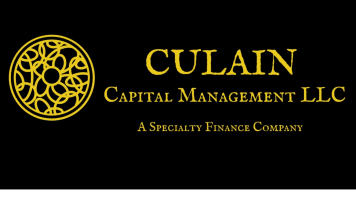                                                                           OrJoseph A. Heim CPA, CFE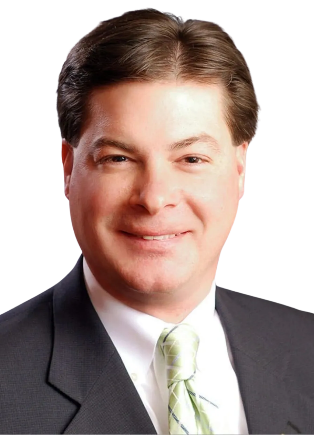 Culain Capital Management LLCChief Credit Officerjheim@culaincapital.com716.919.13221780 Wehrle DriveBuffalo, NY 14221www.culaincapital.com